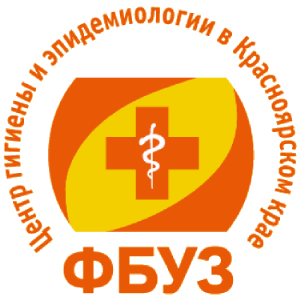 Филиал ФБУЗ «Центр гигиены и эпидемиологии в Красноярском крае» в г. Заозерном   занимается профессиональным уничтожением всевозможных видов насекомых и грызунов, а так же занимается заключительной дезинфекцией  помещений.Все работы проводятся в соответствии с постановлением «О санитарно-эпидемиологическом благополучии населения», санитарными правилами и др. документами предусмотренными действующим законодательством. Перечень услуг:Дератизация (борьба с грызунами всех видов)Дезинсекция (уничтожение тараканов, блох, мух, ос, комаров, муравьев, моли)Акарицидные обработки (уничтожение иксодовых клещей)Дезинфекция помещений (профилактика инфекционных заболеваний)Для получения подробной консультации обращаться по тел. 8(391)65-2-10-08